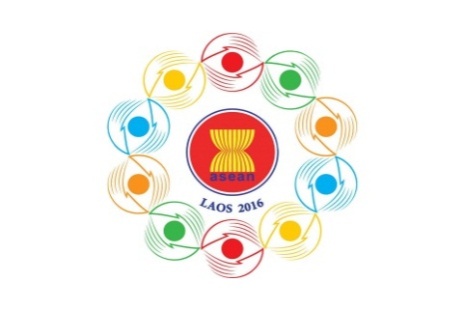 Turning Vision into Realityfor a Dynamic ASEAN CommunityLaos 2016‘Promoting Defence Cooperation for a Dynamic ASEAN Community’10th ASEAN DEFENCE MINISTERS’ MEETING (10th ADMM)Vientiane, Lao PDR,24-27 May 2016Bilateral Meeting FormWe request to have bilateral meetings with:BruneiCambodiaIndonesiaMalaysiaMyanmarLao PDRPhilippinesSingaporeThailandViet NamKindly submit the registration form by 01 May 2016,either by fax or e-mail to the following contact:10th ADMM SecretariatTel: +856 21 911727Fax: +856 21 911728E-Mail: admm2016laos@yahoo.com